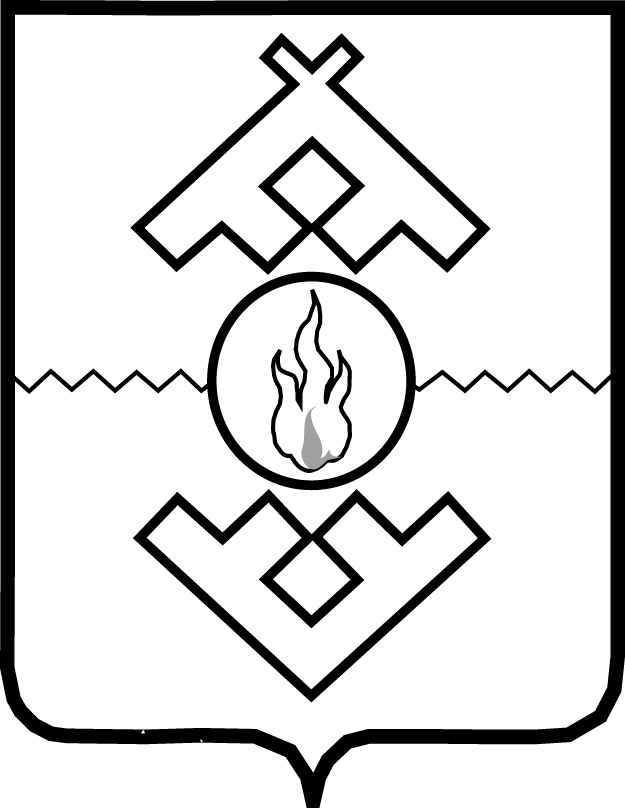 Департамент здравоохранения, труда и социальной защиты населения Ненецкого автономного округаПРИКАЗот ___ декабря 2017 г. № _____г. Нарьян-МарРуководствуясь подпунктом 1 пункта 2 постановления губернатора Ненецкого автономного округа от 11.12.2017 № 102-пг «Об утверждении Кодекса этики и служебного поведения государственных гражданских служащих исполнительных органов государственной власти Ненецкого автономного округа» ПРИКАЗЫВАЮ:1. Признать утратившими силу:1) приказ Департамента здравоохранения, труда и социальной защиты населения Ненецкого автономного округа от 12.01.2015 № 4 «Об утверждении Кодекса этики и служебного поведения государственных гражданских служащих Департамента здравоохранения, труда и социальной защиты населения Ненецкого автономного округа»;2) приказ Департамента здравоохранения, труда и социальной защиты населения Ненецкого автономного округа от 03.10.2016 № 103 «О внесении изменений в Кодекс этики и служебного поведения государственных гражданских служащих Департамента здравоохранения, труда и социальной защиты населения Ненецкого автономного округа».2. Настоящий приказ вступает в силу со дня его официального опубликования.Руководитель Департамента здравоохранения,труда и социальной защиты населенияНенецкого автономного округа                                                      С.А. СвиридовО признании утратившими силу приказов Департамента здравоохранения, труда и социальной защиты населения Ненецкого автономного округа